.Intro: Start on Lyrics[1 - 8]	CROSS ROCK, RECOVER, SIDE CHASSE (LEFT & RIGHT)[9 – 16]		1/2 LEFT PIVOT, LINDY RIGHT, 1/4 RIGHT BACK SHUFFLE[17 – 24]	ROCK, RECOVER, KICKBALL CHANGE, JAZZBOX[25-32]		ROCK, RECOVER, ½ RIGHT, ¼ RIGHT, RIGHT SAILOR, ¼ LEFT SAILORREPEATAll Rights Reserved.Contact: Randy Pelletier - Email: Randy@OneEyedParrot.Org - Tel: 413-366-1540Soldier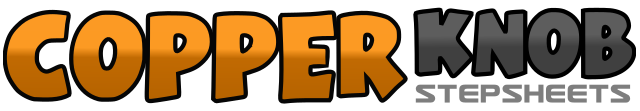 .......Count:32Wall:4Level:High Beginner.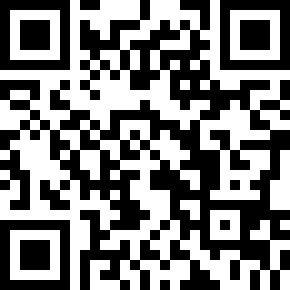 Choreographer:Randy Pelletier (USA) - February 2017Randy Pelletier (USA) - February 2017Randy Pelletier (USA) - February 2017Randy Pelletier (USA) - February 2017Randy Pelletier (USA) - February 2017.Music:Soldier - High ValleySoldier - High ValleySoldier - High ValleySoldier - High ValleySoldier - High Valley........1 - 2Rock right foot across left, recover weight to left	 - 12:003 & 4Step right to right side, step left next to right, step right to right side (right side shuffle)5 - 6Rock left foot across right, recover weight to right7 & 8Step left to left side, step right next to left, step left to left side (left side shuffle)1 - 2Step right forward, turn ½ left shifting weight to left foot3 & 4Step right to right side, step left next to right, step right to right side - 06:005 - 6Rock left behind right, recover weight to right7 & 8Step left to left side turning 1/8 right, step right next to left, step left back turning 1/8 right1 - 2Rock right back, recover weight to left 	- 09:003 & 4Kick right foot forward, step ball of right next to left foot, step left foot next to right5 - 6Step right across left, step back on left7 - 8Step right to right, step forward on left1 - 2Rock right forward, recover weight to left (Prepping for ¾ turn right)3 - 4Turn ½ right stepping forward on right, turn ¼ right stepping left to left side5 & 6Step right behind left, step left to side, step right to side	- 06:007 & 8Turn ¼ left stepping left behind right , step right to side, step left to side	- 03:00